Paper's Title: Please Center
se 14 First Author1, a *, Second Author2Last Author3 1Full of first author2Full of second author3emailAbstract. This template explains how to prepare your camera-ready paper for Please make the page settings to format ( x 2 cm) with the margins: bottom cm, right2 cm.IntroductionAll manuscripts must be in English, also the table and figure captions. Should authors use tables or figures from other , they must .Use italic for emphasizing a word or phrase.Organization of the TextSection Headings Second level headings are typed Do not number your paper TablesTables (refer with: Table 1, Table 2, ...) should be presented as part of the textA descriptive title should be placed above each table. Units in tables should be given in square brackets [].Figures Figures (refer with: Fig. 1, Fig. 2, ...) should be presented as part of the text, leaving space  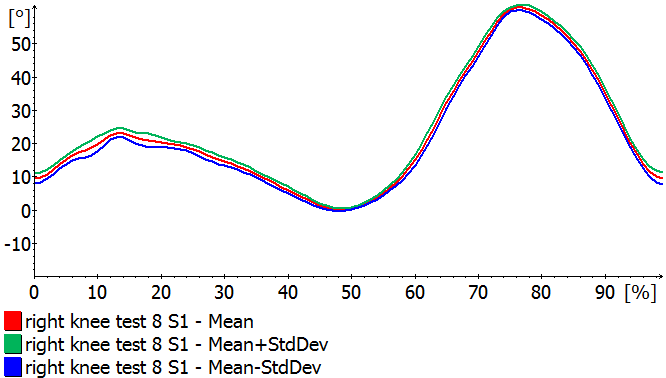 ReferencesReferences are cited in the text just by square brackets [1]. Two or more references at a time may be put in one set of brackets [3,4]. The references are to benumbered in the order  in the text